HUBUNGAN KONSEP DIRI DENGAN MINAT BELAJAR SISWA DI SMA NEGERI 11 MEDAN TAHUN PELAJARAN 2022/2023SKRIPSIOlehDONA ANDRIANI SIREGARNPM 191414023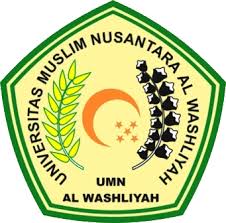 PROGRAM STUDI BIMBINGAN DAN KONSELINGFAKULTAS KEGURUAN DAN ILMU PENDIDIKANUNIVERSITAS MUSLIM NUSANTARA AL-WASHLIYAH MEDAN2023